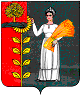 РОССИЙСКАЯ ФЕДЕРАЦИЯСОВЕТ ДЕПУТАТОВ СЕЛЬСКОГО ПОСЕЛЕНИЯПУШКИНСКИЙ СЕЛЬСОВЕТДобринского муниципального района Липецкой области55-сессия V созываР Е Ш Е Н И Е17.10.2018                            с.Пушкино                         № 156-рсО внесении изменений в Стратегию социально-экономического развития сельского поселения Пушкинский сельсовет Добринского муниципального района на период до 2020 года           Рассмотрев, представленный администрацией сельского поселения проект решения «О внесении изменений в Стратегию социально-экономического развития сельского поселения Пушкинский сельсовет Добринского муниципального района на период до 2020 года», руководствуясь Федеральным законом от 06.10.2003 № 131-ФЗ «Об общих принципах организации местного самоуправления в Российской Федерации», Уставом сельского поселения Пушкинский сельсовет, учитывая решение постоянной комиссии по экономике, бюджету, муниципальной собственности и социальным вопросам Совет депутатов сельского поселения  Пушкинский сельсовет РЕШИЛ:1. Принять изменения в Стратегию социально-экономического развития сельского поселения Пушкинский сельсовет Добринского муниципального района на период до 2020 года, принятую решением Совета депутатов сельского поселения Пушкинский сельсовет №147-рс от 30.04.2009г.   (прилагаются).2.Направить указанный нормативный правовой акт главе сельского поселения для подписания и обнародования. 3. Настоящее решение вступает в силу со дня его обнародования.Председатель Совета депутатовсельского поселения Пушкинский  сельсовет                                                            Н.Г. ДемиховаПриняты решением Советом депутатов сельского поселения Пушкинский  сельсовет № 156-рс от 17.10.2018 г.  Изменения в Стратегию социально-экономического развития сельского поселения Пушкинский сельсовет Добринского муниципального района на период до 2020 года»   1.Внести в Стратегию социально-экономического развития сельского поселения Пушкинский сельсовет Добринского муниципального района на период до 2020 года, принятую решением Совета депутатов сельского поселения Пушкинский сельсовет №147-рс от 30.04.2009 (с изменениями, принятыми решением Совета депутатов сельского поселения Пушкинский сельсовет Добринского муниципального района Липецкой области Российской Федерации от 18.04.2012 № 104-рс,) следующие изменения:1) в наименовании решения цифры "2020" заменить цифрами "2024";2) в преамбуле решения цифры "2020" заменить цифрами "2024";3) в пункте 1 цифры "2020" заменить цифрами "2024";4) в Стратегии социально-экономического развития сельского поселения Пушкинский сельсовет Добринского муниципального района на период до 2020 года:а) в текстовой части цифры "2020" заменить цифрами "2024";        б) п.11. «Ожидаемые результаты реализации стратегии»  изложить в следующей  редакции:11. ОЖИДАЕМЫЕ РЕЗУЛЬТАТЫ РЕАЛИЗАЦИИ СТРАТЕГИИ2. Настоящий нормативный правовой акт вступает в силу со дня официального обнародования.Глава сельского поселенияПушкинский сельсовет                                                 Н.Г. ДемиховаНаименование целей, задач, показателей2008200920102011201220132013201420152016201720182019202020212022202220232024Цель 1. Содействие развитию хозяйствующих субъектов всех отраслейЦель 1. Содействие развитию хозяйствующих субъектов всех отраслейЦель 1. Содействие развитию хозяйствующих субъектов всех отраслейЦель 1. Содействие развитию хозяйствующих субъектов всех отраслейЦель 1. Содействие развитию хозяйствующих субъектов всех отраслейЦель 1. Содействие развитию хозяйствующих субъектов всех отраслейЦель 1. Содействие развитию хозяйствующих субъектов всех отраслейЦель 1. Содействие развитию хозяйствующих субъектов всех отраслейЦель 1. Содействие развитию хозяйствующих субъектов всех отраслейЦель 1. Содействие развитию хозяйствующих субъектов всех отраслейЦель 1. Содействие развитию хозяйствующих субъектов всех отраслейЦель 1. Содействие развитию хозяйствующих субъектов всех отраслейЦель 1. Содействие развитию хозяйствующих субъектов всех отраслейЦель 1. Содействие развитию хозяйствующих субъектов всех отраслейЦель 1. Содействие развитию хозяйствующих субъектов всех отраслейЦель 1. Содействие развитию хозяйствующих субъектов всех отраслейЦель 1. Содействие развитию хозяйствующих субъектов всех отраслейЦель 1. Содействие развитию хозяйствующих субъектов всех отраслейЦель 1. Содействие развитию хозяйствующих субъектов всех отраслейЦель 1. Содействие развитию хозяйствующих субъектов всех отраслейСоздание рабочих мест, ед.12182419191818181818181818181818181818Доля экономически активного населения, не занятого в экономике, %0,0090,0090,0090,0070,0080,0080,0070,0070,0070,0090,0070,0070,0060,0060,0060,0060,0060,0060,006Задача 1. Повышение инвестиционной привлекательности сельского поселения.0,10,20,61,02,02,02,02,02,02,52,73,03,03,03,03,13,2Объем привлеченных инвестиций, млн.руб.0.070.0630.80.9111111.51.7.22,02,12,12,22,2Задача 2. Развитие крестьянских (фермерских) хозяйств и личных подсобных хозяйств.Количество КФХ, действующих на начало года, ед.4444444444444444444Объем сельскохозяйственной продукции, закупленной в ЛПХ, тыс.руб.80826080100110110110130140150150180250250250250250280Задача 3. Развитие животноводства и растениеводстваПоголовье скота во всех категориях хозяйств, всего, ед.277212203218226225226226224230230230240240200200200200200    в т.ч. в ЛПХ277212203218226225226226224230230230240240200200200200200Производство продукции растениеводства, тонн1.ячменя34003600300039004000400041004100420042004000400042004000400040004000400040002.с/х свеклы1340001350001310001800001600001600001600001600001600001600001600001600001600001600001600001600001600001600001600003. пшеницы2644260026702530260026002600260026002600260026002600260026002600260026002600Производство продукции животноводства:-молоко1500014000139001400013800138001400014000150001550016000165001720019000198001980019800198002000-мясо100т87т50т.63т71т87т100т100т95т150т160т163т163т163т163т163т163т165т165тИспользование пашни, % посевной площади100100100100100100100100100100100100100100100100100100100Задача 4. Организация обрабатывающих производств, в т.ч. предприятий по переработке сельскохозяйственной продукции.112Произведено продукции обрабатывающих производств, млн.руб.44    99,5Задача 5. Развитие малого и среднего предпринимательства.Количество субъектов малого и среднего предпринимательства на начало года, ед.16162117202020202122232324252626262627Цель 2. Создание условий для повышения   качества жизни населенияЦель 2. Создание условий для повышения   качества жизни населенияЦель 2. Создание условий для повышения   качества жизни населенияЦель 2. Создание условий для повышения   качества жизни населенияЦель 2. Создание условий для повышения   качества жизни населенияЦель 2. Создание условий для повышения   качества жизни населенияЦель 2. Создание условий для повышения   качества жизни населенияЦель 2. Создание условий для повышения   качества жизни населенияЦель 2. Создание условий для повышения   качества жизни населенияЦель 2. Создание условий для повышения   качества жизни населенияЦель 2. Создание условий для повышения   качества жизни населенияЦель 2. Создание условий для повышения   качества жизни населенияЦель 2. Создание условий для повышения   качества жизни населенияЦель 2. Создание условий для повышения   качества жизни населенияЦель 2. Создание условий для повышения   качества жизни населенияЦель 2. Создание условий для повышения   качества жизни населенияЦель 2. Создание условий для повышения   качества жизни населенияЦель 2. Создание условий для повышения   качества жизни населенияЦель 2. Создание условий для повышения   качества жизни населенияЦель 2. Создание условий для повышения   качества жизни населенияСреднемесячная заработная плата, руб.10480108601388014540145401460014900149001686015860169001690017500180001850019000190001950020000Задача 1. Обеспечение населения услугами розничной торговли и бытового обслуживания.Оборот розничной торговли на 1 жителя, тыс.руб.161516181823333455555555Объем бытовых услуг на 1 жителя, руб.79096258420480500500600660730800850910950960960970980Количество населенных пунктов, не имеющих стационарных  объектов розничной торговли, ед.3333332222222222222Количество населенных пунктов, не имеющих стационарных  объектов бытового обслуживания, ед.5555555555555555555Количество видов бытовых услуг, оказываемых стационарно, ед.1112223333344444444Задача 2. Создание условий для обеспечения здоровья населения и улучшения демографической ситуации. Коэффициент рождаемости, чел./на 100 человек населения,1,041,341,400,911,021,031,11,11,11,11,11,11,11,11,11,11,11,11,1Коэффициент смертности, чел./на 100 человек населения Задача 3. Развитие образования, культуры, физической культуры и спорта, предоставление социальных услуг.Обеспеченность детей местами в дошкольных образовательных учреждениях, %100100100100100100100100100100100100100100Удельный вес населения, участвующих в культурно-досуговых мероприятиях, %0,870,871,311,471,51,51,51,51,71,71,71,71,71,71,71,71,71,71,7Удельный вес населений, систематически занимающегося физической культурой и спортом, %0,880,882,312,42,52,52,52,52,72,72,72,72,72,72,72,752,752,752,75Задача 4. Обеспечение правопорядка, предотвращение и ликвидация последствий  чрезвычайных ситуаций, обеспечение мер пожарной безопасности.Количество преступлений на 1 жителя, ед.0,0050,0060,0040,0040,0200000000000000Количество чрезвычайных ситуаций, ед.Задача 5. Обеспечение населения жильем, развитие инженерной, жилищно-коммунальной, транспортной инфраструктуры, благоустройство территории.Обеспеченность жильем, кв.м. на чел.0,800,860,720,680,70,70,70,70,70,750,750,750,750,750,750,80,80,80,8Доля населения, потребляющего качественную питьевую воду, %60606060606767676767808080808082858585Объем финансирования благоустройства  на 1 жителя,  всего, руб.1429144113291270141211081069106910701150120012001200120012001200125012501300    в т.ч. из внебюджетных источников, руб.577255191300300300300300300400400400500500500500500500500Цель 3. Улучшение качества муниципального управления, повышение его эффективностиЦель 3. Улучшение качества муниципального управления, повышение его эффективностиЦель 3. Улучшение качества муниципального управления, повышение его эффективностиЦель 3. Улучшение качества муниципального управления, повышение его эффективностиЦель 3. Улучшение качества муниципального управления, повышение его эффективностиЦель 3. Улучшение качества муниципального управления, повышение его эффективностиЦель 3. Улучшение качества муниципального управления, повышение его эффективностиЦель 3. Улучшение качества муниципального управления, повышение его эффективностиЦель 3. Улучшение качества муниципального управления, повышение его эффективностиЦель 3. Улучшение качества муниципального управления, повышение его эффективностиЦель 3. Улучшение качества муниципального управления, повышение его эффективностиЦель 3. Улучшение качества муниципального управления, повышение его эффективностиЦель 3. Улучшение качества муниципального управления, повышение его эффективностиЦель 3. Улучшение качества муниципального управления, повышение его эффективностиЦель 3. Улучшение качества муниципального управления, повышение его эффективностиЦель 3. Улучшение качества муниципального управления, повышение его эффективностиЦель 3. Улучшение качества муниципального управления, повышение его эффективностиЦель 3. Улучшение качества муниципального управления, повышение его эффективностиЦель 3. Улучшение качества муниципального управления, повышение его эффективностиЦель 3. Улучшение качества муниципального управления, повышение его эффективностиУдовлетворенность населения деятельностью органов местного самоуправления поселения, % от числа опрошенных65656565656565656565656565656565656565Задача 1. Повышение эффективности управления муниципальной собственностью. Увеличение доходной базы сельского поселенияДоля собственных доходов бюджета, %44,5224,1657,4547,4289,1797,397,3297,3297,3097,397,397,397,397,38585858585Задача 2. Внедрение программно-целевого бюджетирования,развитие информационных технологий.Доля расходов бюджета, формируемого в рамках программ, в общем объеме расходов бюджета поселения, %46,6484,5361,8270,0157,2652,3350,4450,4450,4550,4550,4550,4550,4550,455050505050